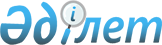 Мәслихаттың 2018 жылғы 25 желтоқсандағы № 211 "2019–2021 жылдарға арналған Алтынсарин ауданының Обаған және Мариям Хәкімжанова атындағы ауылдық округтерінің бюджеттері туралы" шешіміне өзгерістер енгізу туралы
					
			Мерзімі біткен
			
			
		
					Қостанай облысы Алтынсарин ауданы мәслихатының 2019 жылғы 18 наурыздағы № 221 шешімі. Қостанай облысының Әділет департаментінде 2019 жылғы 19 наурызда № 8305 болып тіркелді. Мерзімі өткендіктен қолданыс тоқтатылды
      2008 жылғы 4 желтоқсандағы Қазақстан Республикасы Бюджет кодексінің 104, 109-1-бабына сәйкес Алтынсарин аудандық мәслихаты ШЕШІМ ҚАБЫЛДАДЫ:
      1. Мәслихаттың "2019–2021 жылдарға арналған Алтынсарин ауданының Обаған және Мариям Хәкімжанова атындағы ауылдық округтерінің бюджеттері туралы" 2018 жылғы 25 желтоқсандағы № 211 (2019 жылдың 9 қаңтарында Қазақстан Республикасы нормативтік құқықтық актілерінің эталондық бақылау банкінде жарияланған, Нормативтік құқықтық актілерді мемлекеттік тіркеу тізілімінде № 8209 болып тіркелген) шешіміне келесі өзгерістер енгізілсін:
      көрсетілген шешімнің 1-тармағы жаңа редакцияда жазылсын:
      "1. 2019–2021 жылдарға арналған Алтынсарин ауданының Обаған ауылдық округтерінің бюджеттері тиісінше, 1, 2 және 3-қосымшаларға сәйкес, оның ішінде 2019 жылға келесі көлемдерде бекітілсін:
      1) кірістер – 75247,0 мың теңге, оның ішінде:
      салықтық түсімдер бойынша – 11065,0 мың теңге;
      салықтық емес түсімдер бойынша – 230,0 мың теңге;
      трансферттер түсімі бойынша – 63952,0 мың теңге;
      2) шығындар – 75804,9 мың теңге;
      3) таза бюджеттік кредиттеу – 0,0 мың теңге;
      бюджеттік кредиттер – 0,0 мың теңге;
      бюджеттік кредиттерді өтеу – 0,0 мың теңге;
      4) қаржы активтерімен операциялар бойынша сальдо – 0,0 мың тенге;
      5) бюджет тапшылығы (профициті) – -557,9 мың теңге;
      6) бюджет тапшылығын қаржыландыру (профицитті пайдалану) – 557,9 мың теңге.";
      көрсетілген шешімнің 3-тармағы жаңа редакцияда жазылсын:
      "3. 2019-2021 жылдарға арналған Алтынсарин ауданы Мариям Хәкімжанова атындағы ауылдық округінің бюджеті тиісінше, 4, 5 және 6-қосымшаларға сәйкес, оның ішінде 2019 жылға мынадай көлемдерде бекітілсін:
      1) кірістер – 42995,0 мың теңге, оның ішінде:
      салықтық түсімдер бойынша – 6135,0 мың теңге;
      салықтық емес түсімдер бойынша – 23,0 мың теңге;
      трансферттер түсімі бойынша – 36837,0 мың теңге;
      2) шығындар – 44273,8 мың теңге;
      3) таза бюджеттік кредиттеу – 0,0 мың теңге;
      бюджеттік кредиттер – 0,0 мың теңге;
      бюджеттік кредиттерді өтеу – 0,0 мың теңге;
      4) қаржы активтерімен операциялар бойынша сальдо – 0,0 мың тенге;
      5) бюджет тапшылығы (профициті) – -1278,8 мың теңге;
      6) бюджет тапшылығын қаржыландыру (профицитті пайдалану) – 1278,8 мың теңге.";
      көрсетілген шешімнің 1, 4-қосымшалары осы шешімнің 1, 2-қосымшаларына сәйкес жаңа редакцияда жазылсын.
      2. Осы шешім 2019 жылдың 1 қаңтарынан бастап қолданысқа енгізіледі. Алтынсарин ауданы Обаған ауылдық округінің 2019 жылға арналған бюджеті Алтынсарин ауданы Мариям Хәкімжанова атындағы ауылдық округінің 2019 жылға арналған бюджеті
					© 2012. Қазақстан Республикасы Әділет министрлігінің «Қазақстан Республикасының Заңнама және құқықтық ақпарат институты» ШЖҚ РМК
				Мәслихаттың
2019 жылғы 18 наурыздағы
№ 221 шешіміне
1-қосымшаМәслихаттың
2018 жылғы 25 желтоқсандағы
№ 211 шешіміне
1-қосымша
Санаты
Санаты
Санаты
Санаты
Санаты
Сомасы (мың теңге)
Сыныбы
Сыныбы
Сыныбы
Сыныбы
Сомасы (мың теңге)
Кіші сыныбы
Кіші сыныбы
Кіші сыныбы
Сомасы (мың теңге)
Ерекшелігі
Ерекшелігі
Сомасы (мың теңге)
Атауы
Сомасы (мың теңге)
1
2
3
4
5
6
I. КІРІСТЕР
75247,0
1
 Салықтық түсімдер
11065,0
1
01
Табыс салығы
4598,0
1
01
2
Жеке табыс салығы
4598,0
1
04
Меншiкке салынатын салықтар
6467,0
1
04
1
Мүлiкке салынатын салықтар
560,0
1
04
3
Жер салығы
200,0
1
04
4
Көлiк құралдарына салынатын салық
5707,0
2
Салықтық емес түсiмдер
230,0
2
01
Мемлекеттік меншіктен түсетін кірістер
230,0
2
01
5
Мемлекет меншігіндегі мүлікті жалға беруден түсетін кірістер
230,0
4
Трансферттердің түсімдері
63952,0
4
02
Мемлекеттiк басқарудың жоғары тұрған органдарынан түсетiн трансферттер
63952,0
4
02
3
Аудандардан (облыстық маңызы бар қала) трансферттер
63952,0
Функционалдық топ
Функционалдық топ
Функционалдық топ
Функционалдық топ
Функционалдық топ
Сомасы (мың теңге)
Функционалдық кіші топ
Функционалдық кіші топ
Функционалдық кіші топ
Функционалдық кіші топ
Сомасы (мың теңге)
Бюджеттік бағдарла малардың әкімшісі
Бюджеттік бағдарла малардың әкімшісі
Бюджеттік бағдарла малардың әкімшісі
Сомасы (мың теңге)
Бюджеттік бағдарлама
Бюджеттік бағдарлама
Сомасы (мың теңге)
Атауы
Сомасы (мың теңге)
1
2
3
4
5
6
II. ШЫҒЫНДАР
75804,9
01
Жалпы сипаттағы мемлекеттік қызметтер
18036,0
01
1
Мемлекеттiк басқарудың жалпы функцияларын орындайтын өкiлдi, атқарушы және басқа органдар
18036,0
01
1
124
Аудандық маңызы бар қала, ауыл, кент, ауылдық округ әкімінің аппараты 
18036,0
01
1
124
001
Аудандық маңызы бар қала, ауыл, кент, ауылдық округ әкімінің қызметін қамтамасыз ету жөніндегі қызметтер
18036,0
04
Білім беру
51630,0
04
1
Мектепке дейінгі тәрбие және оқыту
48241,0
04
1
124
Аудандық маңызы бар қала, ауыл, кент, ауылдық округ әкімінің аппараты 
48241,0
04
1
124
004
Мектепке дейінгі тәрбиелеу және оқыту және мектепке дейінгі тәрбиелеу және оқыту ұйымдарында медициналық қызмет көрсетуді ұйымдастыру
48241,0
04
2
Бастауыш, негізгі орта және жалпы орта білім беру
3389,0
04
2
124
005
 Ауылдық жерлерде оқушыларды жақын жердегі мектепке дейін тегін алып баруды және одан алып қайтуды ұйымдастыру
3389,0
07
Тұрғын үй-коммуналдық шаруашылық
3308,9
07
3
Елді мекендерді көркейту
3308,9
07
3
124
Аудандық маңызы бар қала, ауыл, кент, ауылдық округ әкімінің аппараты 
3308,9
07
3
124
008
Елді мекендердегі көшелерді жарықтандыру
1315,0
07
3
124
011
Елді мекендерді абаттандыру мен көгалдандыру
1993,9
08
Мәдениет, спорт, туризм және ақпараттық кеңістiк
1395,0
08
2
Спорт
1395,0
08
2
124
Аудандық маңызы бар қала, ауыл, кент, ауылдық округ әкімінің аппараты 
1395,0
08
2
124
028
Жергілікті деңгейде дене шынықтыру-сауықтыру және спорттық іс-шараларды өткізу
1395,0
12
Көлік және коммуникация
1435,0
12
1
Автомобиль көлігі
1435,0
12
1
124
Аудандық маңызы бар қала, ауыл, кент, ауылдық округ әкімінің аппараты 
1435,0
12
1
124
013
Аудандық маңызы бар қалаларда, ауылдарда, кенттерде, ауылдық округтерде автомобиль жолдарының жұмыс істеуін қамтамасыз ету
1435,0
III. Таза бюджеттік кредиттеу
0,0
IV. Қаржы активтерімен операция бойынша сальдо
0,0
V. Бюджет тапшылығы (профициті)
-557,9
VI. Бюджет тапшылығын қаржыландыру (профицитін пайдалану)
557,9
8
Бюджет қаражатының пайдаланылатын қалдықтары
557,9
8
01
Бюджет қаражаты қалдықтары
557,9
8
01
1
Бюджет қаражатының бос қалдықтары
557,9Мәслихаттың
2019 жылғы 18 наурыздағы
№ 221 шешіміне
2-қосымшаМәслихаттың
2018 жылғы 25 желтоқсандағы
№ 211 шешіміне
4-қосымша
Санаты
Санаты
Санаты
Санаты
Санаты
Сомасы (мың теңге)
Сыныбы
Сыныбы
Сыныбы
Сыныбы
Сомасы (мың теңге)
Кіші сыныбы
Кіші сыныбы
Кіші сыныбы
Сомасы (мың теңге)
Ерекшелігі
Ерекшелігі
Сомасы (мың теңге)
Атауы
Сомасы (мың теңге)
1
2
3
4
5
6
I. КІРІСТЕР
42995,0
1
 Салықтық түсімдер
6135,0
1
01
Табыс салығы
2174,0
1
01
2
Жеке табыс салығы
2174,0
1
04
Меншiкке салынатын салықтар
3961,0
1
04
1
Мүлiкке салынатын салықтар
933,0
1
04
3
Жер салығы
270,0
1
04
4
Көлiк құралдарына салынатын салық
2758,0
2
Салықтық емес түсiмдер
23,0
2
01
Мемлекеттік меншіктен түсетін кірістер
23,0
2
01
5
Мемлекет меншігіндегі мүлікті жалға беруден түсетін кірістер
23,0
4
Трансферттердің түсімдері
36837,0
4
02
Мемлекеттiк басқарудың жоғары тұрған органдарынан түсетiн трансферттер
36837,0
4
02
3
Аудандардан (облыстық маңызы бар қала) трансферттер
36837,0
Функционалдық топ
Функционалдық топ
Функционалдық топ
Функционалдық топ
Функционалдық топ
Сомасы (мың теңге)
Функционалдық кіші топ 
Функционалдық кіші топ 
Функционалдық кіші топ 
Функционалдық кіші топ 
Сомасы (мың теңге)
Бюджеттік бағдарламалардың әкімшісі
Бюджеттік бағдарламалардың әкімшісі
Бюджеттік бағдарламалардың әкімшісі
Сомасы (мың теңге)
Бюджеттік бағдарлама
Бюджеттік бағдарлама
Сомасы (мың теңге)
Атауы
Сомасы (мың теңге)
1
2
3
4
5
6
II. ШЫҒЫНДАР
44273,8
01
Жалпы сипаттағы мемлекеттік қызметтер
14634,0
01
1
Мемлекеттiк басқарудың жалпы функцияларын орындайтын өкiлдi, атқарушы және басқа органдар
14634,0
01
1
124
Аудандық маңызы бар қала, ауыл, кент, ауылдық округ әкімінің аппараты 
14634,0
01
1
124
001
Аудандық маңызы бар қала, ауыл, кент, ауылдық округ әкімінің қызметін қамтамасыз ету жөніндегі қызметтер
14634,0
04
Білім беру
22842,0
04
1
Мектепке дейінгі тәрбие және оқыту
22842,0
04
1
124
Аудандық маңызы бар қала, ауыл, кент, ауылдық округ әкімінің аппараты 
22842,0
04
1
124
004
Мектепке дейінгі тәрбиелеу және оқыту және мектепке дейінгі тәрбиелеу және оқыту ұйымдарында медициналық қызмет көрсетуді ұйымдастыру
22842,0
07
Тұрғын үй-коммуналдық шаруашылық
5998,8
07
3
Елді мекендерді көркейту
5998,8
07
3
124
Аудандық маңызы бар қала, ауыл, кент, ауылдық округ әкімінің аппараты 
5998,8
07
3
124
008
Елді мекендердегі көшелерді жарықтандыру
1200,0
07
3
124
011
Елді мекендерді абаттандыру мен көгалдандыру
4798,8
08
Мәдениет, спорт, туризм және ақпараттық кеңістiк
234,0
08
2
Спорт
234,0
08
2
124
Аудандық маңызы бар қала, ауыл, кент, ауылдық округ әкімінің аппараты 
234,0
08
2
124
028
Жергілікті деңгейде дене шынықтыру-сауықтыру және спорттық іс-шараларды өткізу
234,0
12
Көлік және коммуникация
565,0
12
1
Автомобиль көлігі
565,0
12
1
124
Аудандық маңызы бар қала, ауыл, кент, ауылдық округ әкімінің аппараты 
565,0
12
1
124
013
Аудандық маңызы бар қалаларда, ауылдарда, кенттерде, ауылдық округтерде автомобиль жолдарының жұмыс істеуін қамтамасыз ету
565,0
III. Таза бюджеттік кредиттеу
0,0
IV. Қаржы активтерімен операция бойынша сальдо
0,0
V. Бюджет тапшылығы (профициті)
-1278,8
8
Бюджет қаражатының пайдаланылатын қалдықтары
1278,8
8
01
Бюджет қаражаты қалдықтары
1278,8
8
01
1
Бюджет қаражатының бос қалдықтары
1278,8